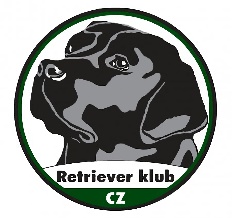 Rozhodčí na WT Seznam rozhodčích se splněnou aprobací: Eva ČernáJindra Jansová Bohumil Kovář, Ing. Iva SieberováMichaela KlučinováPetr Bubeník Martin Rytíř Peter NovotaMartin IncédiLenka Liptáková